ÖZEL SAHAKYAN NUNYAN ERMENİ ANADOLU LİSESİ 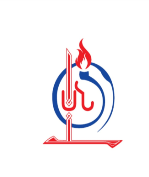 2023 YKS SONUÇLARIİsabel Arzumanİstanbul Medeniyet Üniversitesi-Fizik MühendisliğiAvedis ArslanyanTekirdağ Namık Kemal Üniversitesi-Fransız Dili ve EdebiyatıArda TaşköprüBeykoz Üniversitesi-Gastronomi ve Mutfak Sanatları Tam BursluCem Kris GemiciKadir Has Üniversitesi-Bilgisayar Mühendisliği %50 BursluAni Karen Arslanİstanbul Bilgi Üniversitesi-Pazarlama(İngilizce) %50 BursluMark Andre TaşIşık Üniversitesi-Görsel İletişim Tasarımı %50 BursluArda Sepetçiİstanbul Medipol Üniversitesi-Odyoloji %50 BursluAznif Leandra Veskeİstanbul Medipol Üniversitesi-Fizyoterapi ve Rehabilitasyon(İngilizce) %50 BursluLorin Demirİstanbul Bilgi Üniversitesi-Uluslararası Finans(İngilizce) %50 BursluMirey SeyirHaliç Üniversitesi-Türk Dili ve Edebiyatı %50 BursluLarin Tokİstanbul Kültür Üniversitesi-Matematik ve Bilgisayar Bilimleri %50 BursluAndreas Ayk Asaİstanbul Bilgi Üniversitesi-Lojistik Yönetimi(İngilizce) %50 BursluKevın Kami KapuBiruni Üniversitesi- Fizyoterapi ve Rehabilitasyon(İngilizce) %50 BursluAtiyana UmuçHaliç Üniversitesi-Psikoloji(İngilizce) %25 BursluMarta Nora Görürİstinye Üniversitesi-İngilizce Mütercim ve Tercümanlık %50 BursluLiyana Yıldırımİstanbul Aydın Üniversitesi-Sağlık Yönetimi %50 BursluLidya LimanÜsküdar Üniversitesi-Halkla İlişkiler ve Tanıtım %50 BursluTalin ÖzdoganBahçeşehir Üniversitesi-Çocuk Gelişimi % 50 BursluNazar Üçkardeşİstanbul Kültür Üniversitesi-Dış Ticaret % 50 BursluLerna Balcıİstanbul Kültür Üniversitesi-Hava Lojistiği % 50 BursluKami Burak Vuralİstanbul Beykent Üniversitesi-Turizm ve Seyahat Hizmetleri %50 BursluRudi Gezİstanbul Aydın Üniversitesi-İşletme Yönetimi (İngilizce) %50 BursluMatias Taşİstanbul Aydın Üniversitesi-İşletme Yönetimi (İngilizce) %50 BursluMasis Nareg Karamanİstanbul Aydın Üniversitesi-Dış Ticaret(İngilizce) %50 BursluVanessa ÇömlekçiMarmara Üniversitesi Tekstil Sarven ÖcalEsenyurt Üniversitesi-Bilgisayar Programcılığı %50 Burslu